Национальная библиотека Республики Дагестан им. Р. ГамзатоваСлужба научной информации по культуре и искусствуОбзор журнала «Обсерватория культуры» за 2021 год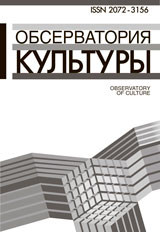 Махачкала—2022ВведениеСлужба научной информации по культуре и искусству Национальной библиотеки Республики Дагестан им. Р. Гамзатова представляет периодическое издание «Обсерватория культуры: журнал-обозрение». Научный рецензируемый журнал «Обсерватория культуры» издаётся Российской государственной библиотекой с 2004 года. Это издание будет интересно всем, кто занимается историей, теорией и современным состоянием отечественной и зарубежной культуры. «Обсерватория культуры» - единственный из профессиональных журналов, посвящённых проблемам культуры в целом. Журнал предлагает статьи, аналитические обзоры и эссе, портреты и интервью, переводы, рефераты, мозаику культурных событий и многое другое. В 2021 году фонд СНИКИ пополнили шесть выпусков журнала «Обсерватория культуры». Предлагаем вашему вниманию обзор наиболее важных статей. Обзор будет полезен руководящим работникам учреждений культуры, преподавателям и студентам профильных учебных заведений, методистам НБ РД им. Р. Гамзатова и ЦБС муниципальных образований, в задачу которых входит распространение передового опыта в сфере культуры.Надеемся, что представленные в обзоре статьи помогут коллегам – библиотечным работникам – в какой-то мере перестроить свою работу на более эффективный лад и внести коррективы в свою работу с учётом требований времени.Составитель: Кузьмина И.А., заслуженный работник культуры РД,заведующая СНИКИ НБ РД им. Р. ГамзатоваАбанкина Т.В., Ксынкина Г.М., Николаенко Е.А. Динамика обеспеченности населения России культурными благами (2000-2019) // Обсерватория культура. – 2021. – Т.18, №1. – С.4-21.Авторы статьи представляют Национальный исследовательский университет «Высшая школа экономики» (г. Москва). Исследование посвящено изучению динамики обеспеченности населения России культурными благами с точки зрения основных функциональных видов в период 2000-2019 гг. и разработке предложений по преодолению сложившихся диспропорций. По каждому функциональному виду (театры, концертные организации и самостоятельные коллективы, музеи, библиотеки, культурно-досуговые учреждения) были отобраны показатели, характеризующие условия и услуги в сфере культуры, которые сопоставлялись с показателями посещаемости и востребованности услуг населением.Выявлено, что динамика обеспеченности населения России культурными благами в указанный период носила неравномерный характер по функциональным видам. Вместе с тем появились диспропорции в виде снижения обеспеченности населения культурными благами и уменьшения возможностей участия в культурной жизни из-за необоснованной оптимизации сети библиотек и культурно-досуговых учреждений. В результате исследования делается вывод, что выявленные негативные тенденции могут быть нивелированы за счёт создания новых центров культурного развития, активного внедрения мобильных форм культурного обслуживания и инклюзивных форм работы с людьми с особыми потребностями, современных цифровых технологий, развития культурно-образовательного туризма, волонтёрства. (Инклюзия – это процесс реального включения в активную жизнь социума людей имеющих трудности в физическом развитии, в том числе с инвалидностью или ментальными особенностями).Обеспечение населения культурными благами и доступность участия в культурной жизни являются ключевыми долгосрочными приоритетами культурной политики России на современном этапе. Запланированные Правительством РФ меры направлены на достижение качественно нового уровня развития инфраструктуры культуры, создание условий для реализации творческого потенциала нации, цифровизацию услуг и формирование информационного пространства в сфере культуры. Повышение обеспеченности населения культурными благами должно приводить к росту посещаемости учреждений культуры, что отвечает как интересам населения, испытывающего потребность в качественном проведении досуга, творческом самовыражении, общении, так и интересам самих учреждений культуры, выполняющих свои социальные функции. Существующие региональные диспропорции в обеспеченности населения библиотечными услугами можно нивелировать за счёт увеличения парка библиобусов.Меры по повышению эффективности бюджетных расходов в сфере культуры привели как к отдельным позитивным сдвигам, так и к диспропорции, выражающейся в снижении обеспеченности населения культурными благами вследствие необоснованной оптимизации сети библиотек и культурно-досуговых учреждений.Сеть учреждений культуры включает в себя 671 театр, 358 концертных организаций и самостоятельных коллективов, 2861 музей, 37033 библиотеки и 42677 КДУ различной ведомственной подчинённости.Сеть библиотек сокращается. Библиотек стало меньше в целом на 25%, в сельской местности – на 26%, снизилось и число библиотек в расчете на 10 тыс. жителей: в целом – на 28%, на селе – на 23%. Соответственно выросло число жителей на одну библиотеку (в целом – на 40%, на селе – на 28%).Показатели, характеризующие востребованности библиотечных услуг, снизились и имеют отрицательную динамику, но не в такой степени, как показатели количества библиотек и их фондов. Так, число посещений муниципальных общедоступных библиотек уменьшилось на 6%, на селе – на 12%, книговыдача – на 12%, в сельской местности – на 18%. Охват населения библиотечным обслуживанием, несмотря на снижение, остаётся достаточно высоким. По муниципальным общедоступным библиотекам он сократился с 41% до 34%, в сельской местности – с 53% до 42 %. Таким образом, масштаб сокращения сети библиотек и библиотечных фондов не соответствует целям государственной политики в области библиотечного дела, а именно созданию условий для всеобщей доступности информации и культурных ценностей на базе универсального комплектования библиотечных фондов. Вишнякова Ю.И. Детские книги периода Великой Отечественной войны в фондах Музея книги Российской государственной библиотеки // Обсерватория культура. – 2021. – Т.18, №1. – С.94-108.В статье старшего научного сотрудника научно-исследовательского отдела редких книг (Музея книги) РГБ предпринята попытка реконструировать и представить коллекцию детских книг, изданных в период Великой Отечественной войны, хранящихся в данном отделе. В процессе проведённого исследования учитывались книги, изданные строго в 1941-1945 годах, включая пограничные года, что наложило отпечаток на тематику и оформление книг как предвоенных, так и послевоенных лет. В фондах НИО редких книг было выявлено 204 экземпляра, которые могут быть объединены в тематическую коллекцию «Детские книги периода Великой Отечественной войны». Такая работа была проведена впервые.Тема Великой Отечественной войны как одного из важнейших событий XX века, нашедшего отражение в книге, всегда присутствует в кругу внимания библиотекарей и историков книги. Война внесла изменения в развитие книгоиздания: многие издательские работники, рабочие типографий, писатели ушли на фронт; произошло снижение уровня выпуска детской литературы; смена тематики изданий в сторону литературы оборонного и патриотического характера; особое внимание уделялось выпуску учебной литературы.Большая часть книг была выпущена в Москве и Ленинграде издательством «Детгиз» - чуть более 130 книг из 204. Среди других городов Советского Союза в коллекции представлена, в том числе, и Махачкала («Учпедгиз» ДАССР). В частности, в отделе редких книг хранится издание стихотворения «Родина» Матвея Львовича Грунина (Махачкала, 1945), подписанное в печать 12 мая 1945 года. По своему оформлению оно представляет контраст с изданиями военного времени – книжка выпущена на белой бумаге, с яркими цветными иллюстрациями. В оформлении книжки принимал участие известный дагестанский художник из Дербента Дмитрий Акиндинович Капаницын.Великая Н.М. Культурное развитие малых и средних городов России как фактор сохранения национальной идентичности // Обсерватория культура. – 2021. – Т.18, №3. – С.240-253.В статье заведующей кафедры социологического факультета Российского государственного гуманитарного университета рассматриваются наиболее значимые проблемы культурного развития малых (до 50 тыс. жителей) и средних (до 100 тыс. жителей) городов России в эпоху глобализации в условиях таких важнейших социальных угроз, как размывание национальной и культурной идентичности, утрата традиционного культурного ландшафта, сокращение культурного капитала.В системе государственного бюджетирования культурная сфера рассматривалась как второстепенная, что привело к закреплению остаточного принципа финансирования культуры в РФ и к деградации культуры, прежде всего, в зонах риска, каковыми являются отдалённые от центра территории – малые и средние города России. Основная цель работы – выявление важнейших направлений культурной политики в малых и средних городах и оценка их эффективности. В рамках исследовательского проекта была изучена законодательная и финансовая база культурной сферы в 26 городах РФ, в том числе и Дербенте (Республика Дагестан).В исследуемых городах (Дербент в их числе) власть в той или иной мере декларирует использование культурно-исторического наследия как ресурса развития: и в городском позиционировании, и в расширении туристических программ.Существенные различия в сфере культурного развития проявляются в разном объёме финансирования и политике региональных властей, муниципалитетов. Дербент входит в третью группу городов, которые, несмотря на значительное историческое и архитектурное наследие, долгие годы полностью зависели от регионального и федерального бюджетов. Программы, хоть в какой-то мере связанные с культурой, были там приняты совсем недавно. Малинецкий Г.Г. Культура, гуманитарное знание и теория самоорганизации // Обсерватория культура. – 2021. – Т.18, №4. – С.340-351.В 1950-х гг. британский физик и писатель Чарльз Сноу писал об увеличении пропасти между гуманитарной и естественно-научной культурами, он видел в этом большую опасность и для самой науки, и для всего человечества. В России к этому добавился кризис гуманитарного знания. Пути преодоления этого кризиса и построение моста между культурами и рассматриваются в статье заведующего отделом Института прикладной математики им. М.В. Келдыша РАН. Образ книги как символа мира и воплощения нашего знания был очень популярен в XVII в. – столетии взлёта науки и технологий. Его начало ознаменовано идеями и открытиями Г. Галилея и Р. Декарта, а окончание – трудами И. Ньютона и Г. Лейбница, предопределившими развитие естественных наук и математики на несколько веков вперёд. Сейчас мы оказались вблизи пределов возможностей и отдельного человека, и целых организаций. Сегодня многие, занимающиеся научной работой, просто не успевают дойти за время своей профессиональной жизни до переднего края современных исследований. Когда доля «дипломированных невежд» превысит некоторый критический уровень, то само развитие нашей цивилизации будет поставлено под вопрос. Автор статьи приводит довольно интересную цитату из Владимира Маяковского: «Будущее не придёт само, Если не примем мер…». Вывод гуманитарного знания в России из кризиса требует серьёзной систематической работы. Однако стоит обратить внимание на несколько первых шагов, которые можно было бы сделать достаточно быстро. Отказ от «цифровых иллюзий» в образовании. Сейчас школьникам и студентам навязывается дистанционное образование, обучение с помощью искусственного интеллекта. Эти технологии направлены на развитие клипового мышления и вытеснение учителя из образовательного пространства. Преподаватели прекрасно представляют, насколько заочная подготовка слабее по сравнению с очным образованием.Возвращение книги в социальное пространство. Сейчас тиражи и уровень большинства книг падают, уменьшается число библиотек. Важно замкнуть обратную связь, вдумчивым читателям нужны глубокие авторы, несущие ценности мира России, а таким авторам – «свои читатели».Осознанность, ответственность, способность к коллективным действиям, противостоящим бюрократии. История показывает, что попытки власти опираться не на граждан, а на бюрократию госаппарата и конформизм масс обречены на неудачу.Доминантой общественного сознания должны стать общее дело и образ желаемого будущего. Для корабля, порт назначения которого неизвестен, нет попутного ветра. Нам нужно осмыслить своё место в мире и на этой основе сформулировать собственную идеологию.Постановка ключевых междисциплинарных и гуманитарных проблем. Это важно сделать в области гуманитарной культуры.Возрождение РАН как организации, занимающейся постановкой ключевых проблем и координацией научных исследований. В настоящее время РАН превращена в клуб заслуженных учёных, лишена институтов и, по сути, оставлена не у дел. Возрождение аспирантуры как института подготовки научных кадров. Огромной ошибкой стало превращение аспирантуры в очередную ступень образования. Ранее её целью была подготовка к самостоятельной научной работе.Куракина И.И. Начальные этапы и истоки становления теории народного искусства // Обсерватория культура. – 2021. – Т.18, №5. – С.538-548.Статья доцента Высшей школы народных искусств (академия) посвящена осмыслению истоков становления и развития теории народного искусства. На основании анализа широкого круга источников автором разработана периодизация становления теории народного искусства. Выделено пять этапов: (начало XVIII в. – 1870-е гг.; 1870 – 1910-е гг.; 1917 – 1930-е гг.; 1930 – 1990-е гг.; 1990 – 2020-е гг.) и дана их краткая характеристика. Народное искусство – значимый пласт национальной духовной и художественной культуры, объединяющий фольклор (обряды, сказки, песни, в т.ч. народная музыка и танец) и традиционные ремёсла. Анализ исторического опыта изучения и собирания образцов народного искусства во всём его многообразии – от устного народного творчества до предметов быта крестьянства – показывает, что период 1870 – 1910-х гг., соответствующий двум первым этапам становления теории народного искусства в данной классификации, стал значимой вехой на пути научного осмысления художественного своеобразия произведений традиционных художественных промыслов. Именно на первом и втором этапах были выработаны следующие постулаты, ставшие определяющими для формирования и развития теории народного искусства в рамках самостоятельного раздела искусствоведения: Народное искусство – составляющая часть художественной культуры страны, имеющая ярко выраженные национальные особенности, отражённые в художественном своеобразии произведений.Произведения народного искусства не только отличаются высоким уровнем технического мастерства их создателей, но являются материальным выражением специфики народного миропонимания.Художественная самобытность произведений народного искусства и традиционных народных промыслов определяется географической принадлежностью региона их бытования.Ярославцева Е.И. Цифровые сети и суггестия в ткани виртуальных коммуникаций // Обсерватория культура. – 2021. – Т.18, №6. – С.586-595.(Суггестия – психологическое воздействие на сознание человека, при котором происходит некритическое восприятие им убеждений и установок).Продолжают оставаться актуальными направления, связанные с развитием цифровых технологий, их влиянием на социально-гуманитарную сферу. В статье старшего научного сотрудника Института философии РАН рассматривается, насколько быстро каждый член общества вовлекается в новый, цифровой формат общения и Hi-tech коммуникаций и как эта практика определяет мировосприятие человека. Важно также поставить вопрос разработки экспертных оценок развития сетей для человека. Важно понять, возможна ли адекватная сложности человека человекоразмерная сеть, и насколько современная социальная среда – человеческая культура – может обогатиться сетевым потенциалом, новыми коммуникациями. Появление новых технологий всегда связано с надеждами решить с их помощью назревшие проблемы в обществе. Необходимо чётко понимать различия человеческих коммуникаций и технических систем как следствия создания человеком инструментов для освоения природы и мира. Современный человек должен не только уметь включать многофункциональное техническое устройство, но и иметь определённый уровень подготовки его использования. Богатство современных мультимедийных цифровых, а также интерактивных и дополненных технологий коммуникаций очень сильно изменило среду современного общения и познакомило человека с парадоксальным ощущением изолированности, даже когда он находится в большой компании. Автор ставит перед читателем следующие вопросы:Загадка виртуального импринтинга и суггестии в практике сетевых коммуникаций человека: современная картина (Импринтинг – это особая форма обучения, во время которой информация запоминается мгновенно и сохраняется на всю жизнь).Проблема современного образования – могут ли Hi-tech устройства и Web/net ресурсы в цифровых каналах коммуникаций заменить традиционный подход в воспитании детей?Является ли интернет культурным капиталом социума и насколько преодолимы риски его сохранения при отсутствии электроэнергии?